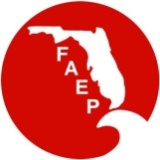 FAEP BOARD MEETING MINUTESRoll Call Approve April MinutesWith noted corrections (treasurer’s report should reflect distribution of balance sheet and correct spelling of Ed Currie’s name) Kathy moved to accept. Second by Ed All AyePresident’s Report – Kristin BennettMarketing: business card sponsorship included in the AWRA membership directory. No charge to FAEP.  Recognition from NAEP for submitting information for the newsletter.FAEP is one of the few chapters to submit information when requested. NAEP representative Kristin suggested the vice-president assume the position of NAEP representative during the second year of the president and VP position to enable the VP to become familiar with the NAEP and responsibilities as NAEP representative.  This is assuming the VP will in fact become president and wants to serve as NAEP representative. Discussion held regarding the label for the VP position, should it remain VP or change to “president elect.”  Decided it is less restrictive to keep the current labels.
 Vice President’s Report – John Lesman (no report)Treasurer’s Report – Kathy Hale$ 15,759 in checking and $24,749.74 in the Vanguard account.  Regarding chapter requests for reimbursement: one request received to date.Kathy will send out the budget request form in JulyThe Budget committee will discuss budget amounts if we are adding other benefits to chapters.Secretary’s Report – Mary Gutierrez (no report)Administrator’s report – Teri Hasbrouck (sent via email)Office report, budget report, transactions (see attached)NAEP Update – Kristin Bennett, Paul Looney, Bruce Hasbrouck (see memorandum)New BusinessRequests for reimbursement: please submit all receipts and requests for reimbursement by the end of August.  Discussion held on changing the day of the board meeting.  Majority of the board voted to change the meeting to the second Monday of the month. KRISTIN TO SEND CALENDAR REMINDER.NAEP affiliation fee – The fee was sponsored in 2011. Suggest seeking sponsorship for 2012.  KRISTIN TO SEND OUT FORMAL REQUEST FOR SUPPORT TO THE MEMBERS. EMPHASIZE BENEFITS OF THE AGREEMENT. Collaboration with the AHmP (Erik) - http://www.ahmpnet.org/node/2 Association of hazardous materials professionals: organization disbanded (Int’l haz materials). Invited members to join SFAEP and FAEP. No follow up . Society of Wetland Scientists 2013 Conference (Matt Miller): Kristina Yuronowshi – SWFWMD is the president of the south Atlantic chapter. The Fall 2013 conference is in . Kristina is interested in the FAEP and/or NEAEP being involved. Partnering with Assoc. of Environmental Soil scientists.    Matt to send information to Ed Currie.Request to advertise conferences/events's Center for Environmental Studies (CES). Request to promote commercial venture in newsletterPolicy – Matt SW – w/email management and NAEP emails, sent out a policy. Consider taking a sponsorship but not offering “free” advertising. FAEP Community Service Award (Elva) – to be discussed next mtg.  Kathy – re board book. Lots of categories addressed. Suggest looking at what we already have done. Goal is to have something to announce at mtg in Sept. Can review in August.  Photo submittals. Board members encouraged to submit photos for use on the webpage and in the newsletter and also to encourage members to submit photos. IRS policies – please review.  To be addressed in June. Committee Reports Website review – action taken (review webpage)Distribution of information (see memorandum)Old BusinessNumber of complimentary memberships available per chapter – to be addressed in JuneChapter events open to all FAEP members at membership rate. FAEP Board BookKathy – cumbersome for everyone to look through. Recommend a committee to put into a format in a more useful format.  Put into summary form.  Kathy, Bruce and Kristin. Include policies in board book.  Teaming with ELULS. Melissa leading the effort but is not getting a response from the ELULS.  Status of Annual FAEP Chapter Filings (Bruce). Filings are complete. 2014 NAEP Annual Conference (Bruce). No report. Chapter IssuesChapter Reports (submitted prior to the meeting via email)Central – Amy GuilfoyleNortheast - Ed CurrieNorthwest  - South - Jeff MarcusSouthwest  - Matt Miller Area  - Paul Bowers  - Arnaud Roux Area - Elva PeppersJeff – SFAEP event: Miami Marlins and Tampa Bay Rays at new stadium.  June 9. Seats blocked off.  Contact and RSVP info will be on the flyer.Elva: Requested a table be available for chapters to display information at the annual meeting. 
Follow up on the certification issue: DEP supports certification. Crafting ideas, Elva making sure other stake holders are involved.  DEP doing it as their own initiative.  Jeff Littlejohn is heading the initiative. Erik Hickman with the wetland section and Julian Bitro (just left NWFWMD) head of water resources division.   Kathy volunteered to participate. The FAEP is not taking a position.  Action items and due dates summary of motions Upcoming MeetingsMay 21-24 National Conference May 23 NAEP Chapter leadership meetingMay 25 NAEP BOD June 11 FAEP BOD meetingJune NAEP Chapter leadership meeting (conference call)July 21-22 NAEP chapter leadership retreat, AdjournmentNameAttendanceProxyKristin Bennett – PresidentYesErik Neugaard - Past PresidentYesJohn Lesman - Vice PresidentNoKristin BennettKathy Hale - TreasurerYesMary Gutierrez - SecretaryNoBruce Hasbrouck - NAEP RepresentativeNoAmy Guilfoyle - Central ChapterNoEd Currie - Northeast ChapterYesMatt Dimitroff- Northwest ChapterYesJeff Marcus - South ChapterYesMatt Miller - Southwest ChapterNoElva Peppers -  ChapterYesPaul Bowers -  ChapterYesArnaud Roux -  ChapterYesErin Kane - At Large MemberYesAlexis Preisser - At Large MemberYesMelissa O’ConnorNo